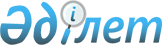 Об утверждении Положения о государственном учреждении "Аппарат акима села Коктал"
					
			Утративший силу
			
			
		
					Постановление акимата Аулиекольского района Костанайской области от 19 июня 2015 года № 175. Зарегистрировано Департаментом юстиции Костанайской области 26 июня 2015 года № 5695. Утратило силу постановлением акимата Аулиекольского района Костанайской области от 15 июня 2016 года № 140      Сноска. Утратило силу постановлением акимата Аулиекольского района Костанайской области от 15.06.2016 № 140.

      В соответствии со  статьей 31 Закона Республики Казахстан от 23 января 2001 года "О местном государственном управлении и самоуправлении в Республике Казахстан",  Указом Президента Республики Казахстан от 29 октября 2012 года № 410 "Об утверждении Типового положения государственного органа Республики Казахстан", акимат Аулиекольского района ПОСТАНОВЛЯЕТ:

      1. Утвердить прилагаемое  Положение о государственном учреждении "Аппарат акима села Коктал".

      2. Настоящее постановление вводится в действие по истечении десяти календарных дней после дня его первого официального опубликования.

 Положение
о государственном учреждении
"Аппарат акима села Коктал"      1. Общие положения

      1. Государственное учреждение "Аппарат акима села Коктал" является государственным органом Республики Казахстан, осуществляющим руководство в сфере информационно-аналитического, организационно-правового и материально-технического обеспечения деятельности акима сельского округа.

      2. Государственное учреждение "Аппарат акима села Коктал" не имеет ведомств.

      3. Государственное учреждение "Аппарат акима села Коктал" осуществляет свою деятельность в соответствии с  Конституцией и законами Республики Казахстан, актами Президента и Правительства Республики Казахстан, иными нормативными правовыми актами, а также настоящим  Положением.

      4. Государственное учреждение "Аппарат акима села Коктал" является юридическим лицом в организационно-правовой форме государственного учреждения, имеет печать и штампы со своим наименованием на государственном языке, бланки установленного образца, в соответствии с законодательством Республики Казахстан счета в органах казначейства.

      5. Государственное учреждение "Аппарат акима села Коктал" вступает в гражданско-правовые отношения от собственного имени.

      6. Государственное учреждение "Аппарат акима села Коктал" имеет право выступать стороной гражданско-правовых отношений от имени государства, если он уполномочено на это в соответствии с законодательством.

      7. Государственное учреждение "Аппарат акима села Коктал" по вопросам своей компетенции в установленном законодательством порядке принимает решения, оформляемые распоряжением акима и другими актами, предусмотренными законодательством Республики Казахстан.

      8. Структура и лимит штатной численности государственного учреждения "Аппарат акима села Коктал" утверждаются в соответствии с действующим законодательством.

      9. Местонахождение юридического лица: 110415, Республика Казахстан, Костанайская область, Аулиекольский район, село Коктал.

      10. Полное наименование государственного органа – государственное учреждение "Аппарат акима села Коктал".

      11. Настоящее  Положение является учредительным документом государственного учреждения "Аппарат акима села Коктал".

      12. Финансирование деятельности государственного учреждения "Аппарат акима села Коктал" осуществляется из местного бюджета.

      13. Государственному учреждению "Аппарат акима села Коктал" запрещается вступать в договорные отношения с субъектами предпринимательства на предмет выполнения обязанностей, являющихся функциями государственного учреждения "Аппарат акима села Коктал".

      Если государственному учреждению "Аппарат акима села Коктал" законодательными актами предоставлено право осуществлять приносящую доходы деятельность, то доходы, полученные от такой деятельности, направляются в доход государственного бюджета.

      2. Миссия, основные задачи, функции,

      права и обязанности государственного учреждения

      "Аппарат акима села Коктал"

      14. Миссией государственного учреждения "Аппарат акима села Коктал" является аналитическое, организационно-правовое и материально-техническое обеспечение деятельности акима сельского округа.

      15. Задачи:

      1) проведение в жизнь политики Президента Республики Казахстан по охране и укреплению государственного суверенитета, конституционного строя, обеспечению безопасности, территориальной целостности Республики Казахстан, прав и свобод граждан;

      2) взаимодействие с общественными организациями и средствами массовой информации;

      3) обеспечение повышения качества оказания государственных услуг.

      16. Функции:

      1) разъяснение проводимой Президентом внутренней и внешней политики;

      2) обеспечение освещения деятельности акима в средствах массовой информации, опубликование нормативных правовых актов;

      3) планирует работу аппарата, проводит совещания, семинары и другие мероприятия, организует их подготовку и проведение;

      4) готовит проекты решений и распоряжений акима села Коктал;

      5) содействует исполнению гражданами и юридическими лицами норм  Конституции Республики Казахстан, законов, актов Президента и Правительства Республики Казахстан, нормативных правовых актов центральных и местных государственных органов;

      6) обеспечивает надлежащее оформление и рассылку актов акима;

      7) организует в соответствии с планами делопроизводство в аппарате акима села Коктал;

      8) рассматривает служебные документы и обращения физических и юридических лиц, организует проведение личного приема физических и представителей юридических лиц акимом;

      9) принимает меры, направленные на широкое применение государственного языка;

      10) проводит работу по улучшению стиля и методов работы, внедрению новых информационных технологий;

      11) обеспечивает доступность стандартов и регламентов государственных услуг;

      12) осуществляет другие функции в соответствии с действующим законодательством.

      17. Права и обязанности:

      1) в пределах своей компетенции запрашивать и получать необходимую информацию, документы и иные материалы от государственных органов и должностных лиц и других организаций по вопросам компетенции акима села Коктал;

      2) взаимодействовать с другими органами государственного управления, органами общественного самоуправления и другими организациями по вопросам повышения эффективности управления на соответствующей территории;

      3) соблюдение норм действующего законодательства Республики Казахстан;

      4) качественное и своевременное исполнение актов и поручений Президента, Правительства и иных центральных исполнительных органов, а также акима и акимата области, акима и акимата района;

      5) осуществлять иные права и обязанности в соответствии с действующим законодательством.

      3. Организация деятельности государственного учреждения

      "Аппарат акима села Коктал"

      18. Руководство государственным учреждением "Аппарат акима села Коктал" осуществляется акимом села, который несет персональную ответственность за выполнение возложенных на государственное учреждение "Аппарат акима села Коктал" задач и осуществление им своих функций.

      19. Аким государственного учреждения "Аппарат акима села Коктал" назначается на должность и освобождается от должности в соответствии с законодательством Республики Казахстан.

      20. Полномочия акима государственного учреждения "Аппарат акима села Коктал":

      1) представляет интересы аппарата акима сельского округа в государственных органах, иных организациях;

      2) организует и руководит работой аппарата и несет персональную ответственность за выполнение возложенных на аппарат функций и задач;

      3) разрабатывает Положение об аппарате акима села Коктал и предложения по структуре и штатной численности аппарата, устанавливает доплаты, материальное поощрение государственных служащих (премии) в пределах экономии фонда оплаты труда;

      4) устанавливает внутренний трудовой распорядок в аппарате акима села Коктал;

      5) определяет обязанности и полномочия работников аппарата;

      6) привлекает к дисциплинарной ответственности работников в соответствии с законодательством о государственной службе и  Трудовым кодексом Республики Казахстан;

      7) контролирует исполнение законодательства о государственной службе в аппарате акима села Коктал;

      8) издает решения и распоряжения;

      9) организует работу по кадрам в соответствии с действующим законодательством;

      10) подписывает служебную документацию в пределах своей компетенции;

      11) направляет работников аппарата акима села Коктал в командировки;

      12) осуществляет личный прием физических и представителей юридических лиц;

      13) образовывает группы для разработки проектов нормативных правовых актов, программ и других документов;

      14) распоряжается денежными средствами аппарата, подписывает финансовые документы;

      15) дает указания, обязательные для исполнения, работникам аппарата;

      16) проводит мероприятия по противодействию коррупции и несет за это персональную ответственность;

      17) реализует гендерную политику в пределах своей компетенции;

      18) принимает решения по другим вопросам, отнесенным к его компетенции.

      Исполнение полномочий акима государственного учреждения "Аппарат акима села Коктал" в период его отсутствия осуществляется лицом, его замещающим в соответствии с действующим законодательством.

      4. Имущество государственного учреждения

      "Аппарат акима села Коктал"

      21. Государственное учреждение "Аппарат акима села Коктал" может иметь на праве оперативного управления обособленное имущество в случаях, предусмотренных законодательством.

      Имущество государственного учреждения "Аппарат акима села Коктал" формируется за счет имущества, переданного ему собственником, а также имущества (включая денежные доходы), приобретенного в результате собственной деятельности и иных источников, не запрещенных законодательством Республики Казахстан.

      22. Имущество, закрепленное за государственным учреждением "Аппарат акима села Коктал", относится к коммунальной собственности.

      23. Государственное учреждение "Аппарат акима села Коктал" не вправе самостоятельно отчуждать или иным способом распоряжаться закрепленным за ним имуществом и имуществом, приобретенным за счет средств, выданных ему по плану финансирования, если иное не установлено законодательством.

      5. Реорганизация и упразднение государственного

      учреждения "Аппарат акима села Коктал"

      24. Реорганизация и упразднение государственного учреждения "Аппарат акима села Коктал" осуществляется в соответствии с законодательством Республики Казахстан.


					© 2012. РГП на ПХВ «Институт законодательства и правовой информации Республики Казахстан» Министерства юстиции Республики Казахстан
				
      Аким района

А. Балгарин
Утверждено
постановлением акимата
Аулиекольского района
от 19 июня 2015 года № 75